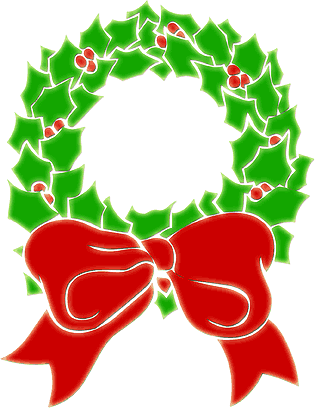 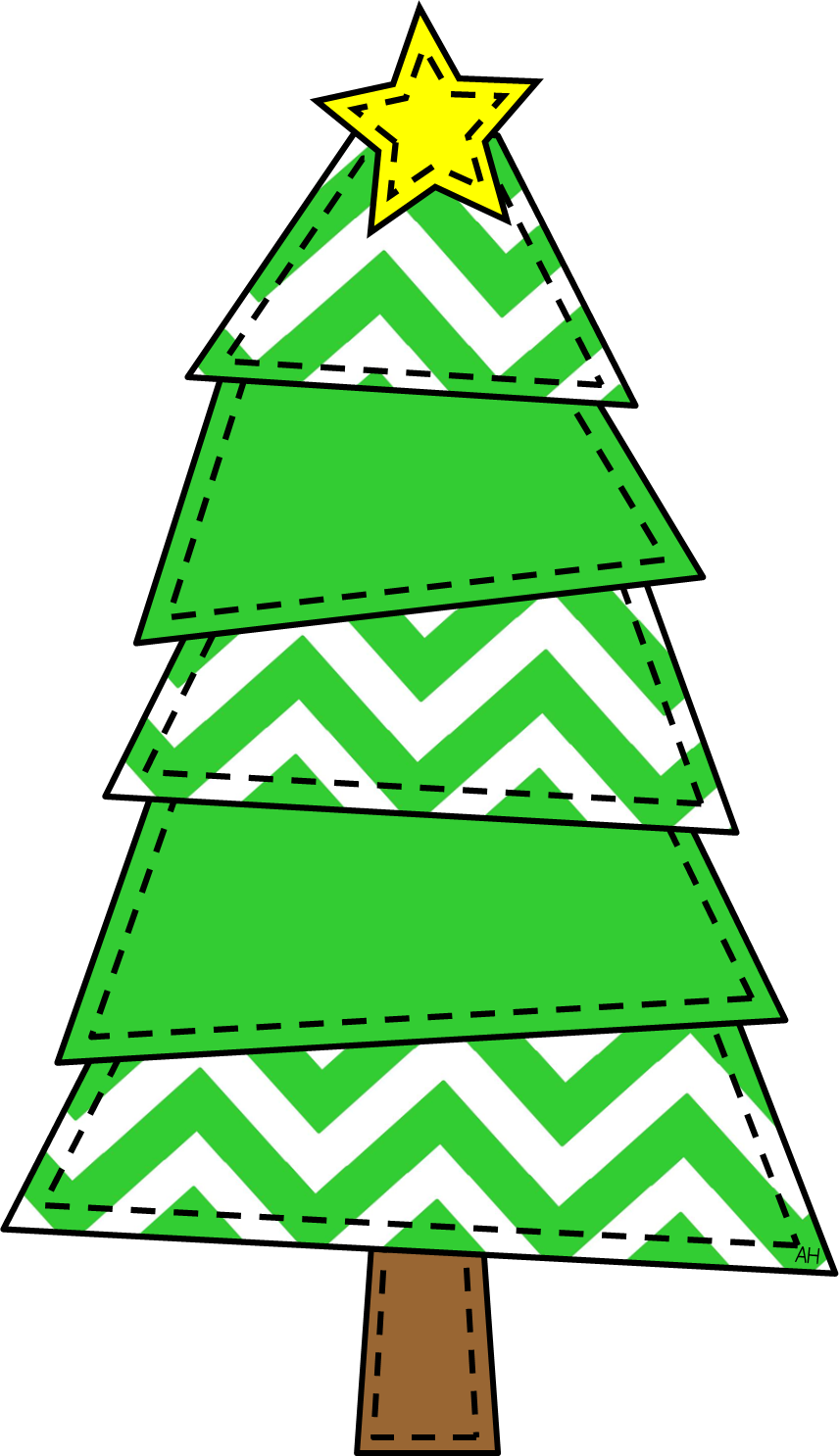 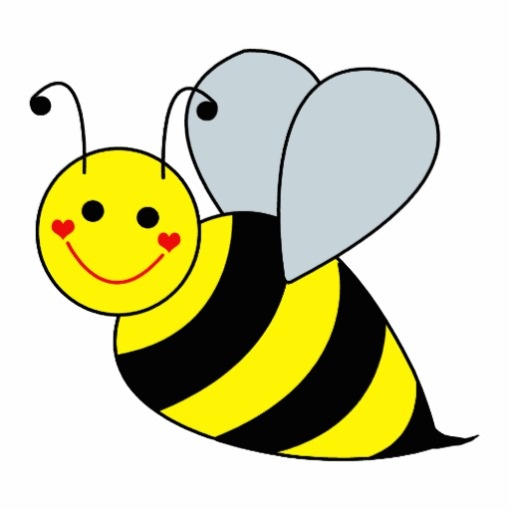 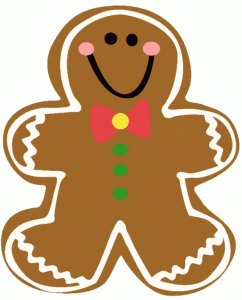 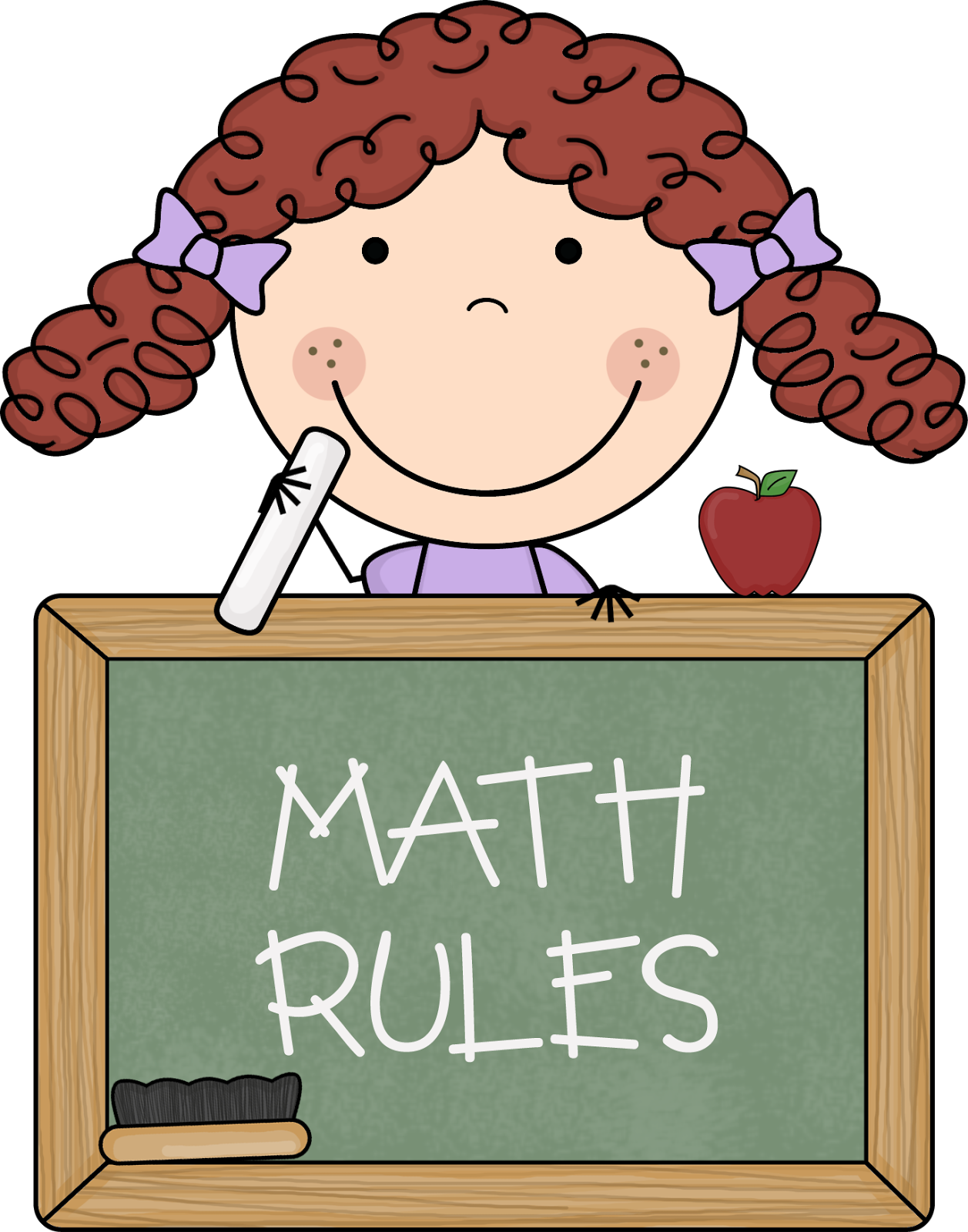 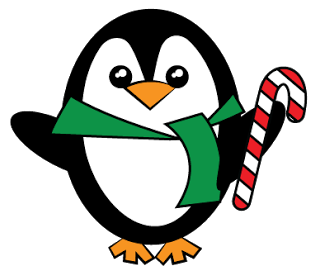 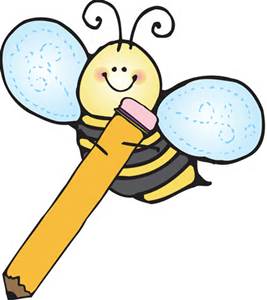 DateHomeworkMonday 12/4Math: 5.10Phonics: Share Sheet #7Tuesday 12/5Math: NonePhonics: Share Sheet #7 Due!Wednesday 12/6Math: 5.11Phonics: NoneThursday 12/7Math: 5.12Phonics: NoneFriday 12/8Read, Read, Read!!